Match the term with the descriptor:What is a tectonic plate?What is the Mid-Atlantic Ridge and how was it formed? Identify the Mid-Atlantic Ridge on the map below.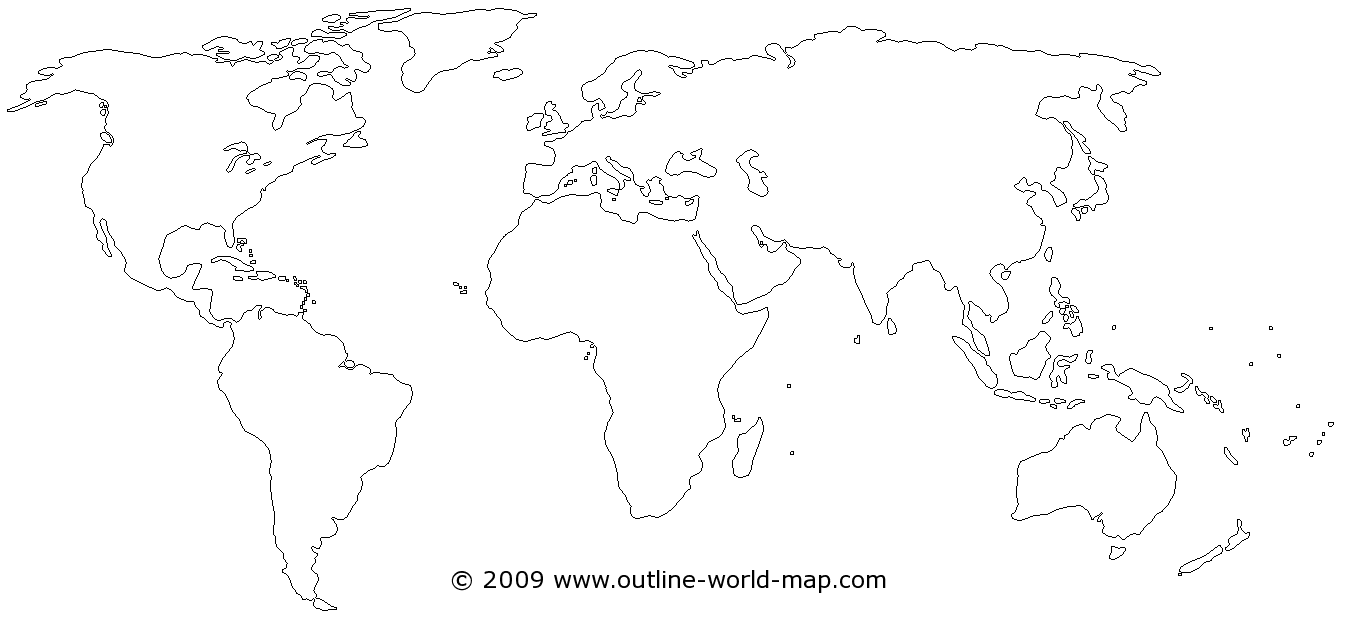  Using your plate tectonic handout, describe the type of plate interactions that have occurred at the following geographic locations.When two continental plates collide, does subduction occur? Explain your answer.What geological feature is formed at subduction zones?Science 8Plate Tectonics and Boundaries WorksheetName:
Date:
Block:TermDescriptor______ Continental drift theoryA. The region where magma breaks through Earth’s surface, continually forcing apart old rock and forming sea floor______Plate tectonic theoryB. The large slabs or rock that form Earth’s surface and move over a layer of partly molten rock______ Spreading ridgeC. The original super continent______ PangaeaD. The theory that the crust is broken up into large plats that move and then rejoin______ MagmaE. A process that provides an explanation for continental drift______ Mid-Atlantic RidgeF. A long mountain range running north to south down the length of the Atlantic Ocean______ Sea floor spreadingG. The most inner layer of the Earth______ Convergent plate boundaryH. An area where tectonic plates are spreading apart______ Divergent plate boundaryI. The most outer layer of the Earth______ Transform plate boundaryJ. An area where tectonic plates collide______ CrustK. The second most inner layer of the Earth______ MantleL. Hot fluid below or within the Earth’s crust______ Inner CoreM. The layer of the Earth where convection currents occur______ Outer CoreN. An area where tectonic plates slide past one another______ Tectonic platesO. The theory that the continents have not always been in their present locations but have not moved over millions of years.Geographic LocationPlate Interaction1. East African Rift2. Juan de Fuca plate3. Islands of Japan4. Himalayan mountains5. San Andreas Fault